Работа с текстом на уроках подготовки к написанию сочинения-размышления (часть «С» ЕГЭ; стратегии смыслового чтения; с 5-9 кл.)          Бинарный урок по русскому языку в 5 «а» классе               «Заочная экскурсия в блокадный Ленинград»                     (стратегии смыслового чтения) Квартира Тани Савичевой1.Вопросы,предваряющие работу:- Дайте толкование лексического значения слова «блокада»- Что вы знаете о блокаде Ленинграда в 1941 году?Экскурсовод (ученик 11класса) В сентябре 1941 года врагу удалось подойти вплотную к Ленинграду и окружить его. Гитлеровское командование приступило к осуществлению своего кровавого замысла – уничтожению города и его населения. Вместе с взрослыми на чердаках и крышах при налетах вражеской авиации дежурили и дети. Они тушили зажигательные бомбы, возникшие пожары. Их называли часовыми ленинградских крыш.Началась блокада. Всего только несколько месяцев прошло с начала войны, а город уже голодал. Все меньше и меньше продуктов стали выдавать по карточкам. Рацион хлеба дошел до 125 граммов детям и 250 граммов рабочим.В городе не было топлива и электричества. Люди, истощенные голодом, измученные непрерывными бомбежками жили в холодных домах. Чтобы согреться, они жгли мебель, книги.Учитель: - Вы знаете, ребята, какой великий подвиг совершили ленинградские школьники? (ответы детей)Самый великий подвиг школьников Ленинграда в том, что дети учились.Во время блокады дети Ленинграда росли, учились и работали под разрывы бомб и снарядов.Из 408 школ в октябре 1941г. действовали 103. Занятия начались с 27 октября. Они проводились три раза в неделю по три урока в день. Дров было мало. В школах было холодно. Занимались в пальто и валенках. Чернила замерзали. При воздушной тревоге занятия прекращались, всех переводили в бомбоубежище. Чтобы поддержать силы детей, после уроков им давали по тарелке дрожжевого супа.Часто уроки проводились в бомбоубежищах при керосиновых лампах. Там было сыро и душно, поэтому занятия проводились по 20-25 минут. В июне 1942 года из 542 выпускников 10-х классов, 70 получили аттестаты с отличием с «золотой каемочкой». Многие дети из-за болезни, уходом за больными членами семьи, работой  плохо посещали школы. Ленинград был городом - фронтом, все дети вели себя как фронтовики. В школу ходили с противогазами. Навещали инвалидов, выступали с концертами перед фронтовиками.- Какими источниками пользовались, чтобы найти информацию по данному вопросу?- Может ли дневник ребёнка быть документом, подтверждающим сведения отех далёких событиях?2.Чтение дневниковых записей Тани Савичевой ученицей (6 кл)Дневник Тани Савичевой выставлен в Музее истории Ленинграда (Санкт-Петербург), его копия — в витрине мемориала Пискаревского кладбища, где покоятся 570 тысяч жителей города, умерших во время 900-дневной фашистской блокады (1941-1943 гг.), и на Поклонной горе в Москве.Детская рука, теряющая силы от голода, писала неровно, скупо. Хрупкая душа, пораженная невыносимыми страданиями, была уже неспособна на живые эмоции. Таня просто фиксировала реальные факты своего бытия — трагические «визиты смерти» в родной дом. И когда читаешь это, цепенеешь:«28 декабря 1941 года. Женя умерла в 12.00 утра 1941 года».
«Бабушка умерла 25 января в 3 часа 1942 г.».
«Лека умер 17 марта в 5 часов утра. 1942 г.».
«Дядя Вася умер 13 апреля в 2 часа ночи. 1942 год».
«Дядя Леша, 10 мая в 4 часа дня. 1942 год».
«Мама – 13 мая в 7 часов 30 минут утра. 1942 г.»
«Савичевы умерли». «Умерли все». «Осталась одна Таня».…- Выявление первичного  восприятия: (Поделитесь впечатлениями…Какие чувства испытали?)- Выявление скрытого смысла (Подготовьте вопросы…Ответы-предположения)      - Почему девочка выжила? Что известно о семье? Почему все родные умирали? Кто мог помочь? Что она ела? Понимает ли 10-летний ребёнок, что такое смерть? О чём свидетельствуют записи девочки? Можно ли кого-то обвинять в случившемся? Что произошло с ней дальше? И т. д.- Сравните свои ответы-предположения с материалами презентации (презентация) Экскурсия на ленинградское радиоБиблиотекарь (ученица 11класса): В годы блокады 1941-1944 г. писательница, поэтесса Ольга Берггольц  находилась в осажденном фашистами Ленинграде, работала на Ленинградском радио, где читала свои стихи, поддерживая дух блокадников. Именно тогда прозвучали её поэмы "Февральский дневник" и "Ленинградская". Слова О. Берггольц "Никто не забыт и ничто не забыто" высечены на гранитной стене Пискаревского мемориального кладбища.   Знакомство с отрывком из поэмы «Ленинградская» (чтение наизусть учеником 11 кл.)-  Составление плана (извлечь необходимую информацию, обсудить полученные сведения, сопоставить с материалами фрагмента фильма(Кинофильм «Неизвестная война». Часть «Блокада Ленинграда».Режиссеры: Тенгиз Семенов, Игорь Григорьев, 2005 год). (3 минуты)На Ленинград, на Ленинград! Там на два дня осталось хлеба, там матери под тёмным небом толпой у булочной стоят, и дрогнут, и молчат, и ждут, прислушиваются тревожно: «К заре, сказали, привезут...» «Гражданочки, держаться можно...» И было так: на всём ходу машина задняя осела. Шофёр вскочил, шофёр на льду. «Ну, так и есть - мотор заело. Ремонт на пять минут, пустяк. Поломка эта - не угроза, да рук не разогнуть никак: их на руле свело морозом. Чуть разогнёшь - опять сведёт. Стоять? А хлеб? Других дождаться? А хлеб - две тонны? Он спасёт шестнадцать тысяч ленинградцев». И вот - в бензине руки он смочил, поджёг их от мотора, и быстро двинулся ремонт в пылающих руках шофёра. Вперёд! Как ноют волдыри, примёрзли к варежкам ладони. Но он доставит хлеб, пригонит к хлебопекарне до зари. Шестнадцать тысяч матерей пайки получат на заре - сто двадцать пять блокадных грамм с огнём и кровью пополам. Вопросы на сопоставление и обобщение:-Что помогло выйти на «живых свидетелей» ленинградских событий во время 1и 2 «заочных» экскурсий ?- Чем отличается « дорога жизни» Тани Савичевой от «дороги жизни»«шофёра с горящими руками»? Как получили информацию?Экскурсия в филармониюМузыкант (ученик 11 класса): Необычные события произошли в ленинградской филармонии  9 августа 1942 года Из воспоминаний Ольги Берггольц (читает ученица 11 класса)

«Единственный оставшийся тогда в Ленинграде оркестр Радиокомитета убавился от голода за время трагической нашей первой блокадной зимы почти наполовину. Никогда не забыть мне, как темным зимним утром тогдашний художественный руководитель Радиокомитета Яков Бабушкин (в 1943 погиб на фронте) диктовал машинистке очередную сводку о состоянии оркестра: - Первая скрипка умирает, барабан умер по дороге на работу, валторна при смерти... И все-таки эти оставшиеся в живых, страшно истощенные музыканты и руководство Радиокомитета загорелись идеей, во что бы то ни стало исполнить Седьмую в Ленинграде... Яша Бабушкин через городской комитет партии достал нашим музыкантам дополнительный паек, но все равно людей было мало для исполнения Седьмой симфонии. Тогда  по Ленинграду был через радио объявлен призыв ко всем музыкантам, находящимся в городе, явиться в Радиокомитет для работы в оркестре».    Чтение с пометамиV- знакомая информация ! –новая информация -- - я думал(а) иначе ? –это меня заинтересовалоТекст для работы
Музыкантов искали по всему городу. ДирижёрЭлиасберг, шатаясь от слабости, обходил госпитали. Ударника ЖаудатаАйдарова он отыскал в морге, где и заметил, что пальцы музыканта слегка шевельнулись. «Да он же живой!» - воскликнул дирижер, и это мгновение было вторым рождением Жаудата. Без него исполнение Седьмой было бы невозможным - ведь он должен был выбивать барабанную дробь в «теме нашествия». Струнную группу подобрали, а с духовой возникла проблема: люди просто физически не могли дуть в духовые инструменты.Некоторые падали в обморок прямо на репетиции. Позже музыкантов прикрепили к столовой Горсовета - один раз в день они получали горячий обед. Но музыкантов все равно не хватало. Решили просить помощи у военного командования: многие музыканты были в окопах - защищали город с оружием в руках. Просьбу удовлетворили. По распоряжению начальника Политического управления Ленинградского фронта генерал-майора ДмитрияХолостова музыканты, находившиеся в армии и на флоте, получили предписание прибыть в город, в Дом Радио, имея при себе музыкальные инструменты. И они потянулись. В документах у них значилось: «Командируется в оркестр Элиасберга». Тромбонист пришел из пулеметной роты, из госпиталя сбежал альтист. Валторниста отрядил в оркестр зенитный полк, флейтиста привезли на санках - у него отнялись ноги. Трубач притопал в валенках, несмотря на весну: распухшие от голода ноги не влезали в другую обувь. Сам дирижер был похож на собственную тень.Репетиции начались. Они продолжались по пять-шесть часов утром и вечером, заканчиваясь иногда поздно ночью. Артистам были выданы специальные пропуска, разрешавшие хождение по ночному Ленинграду. Через несколько дней в городе появились афиши, расклеенные рядом с воззванием «Враг у ворот». Они извещали, что 9 августа 1942 года в Большом зале Ленинградской филармонии состоится премьера Седьмой симфонии Дмитрия Шостаковича. Играет Большой симфонический Оркестр Ленинградского радиокомитета. Дирижирует К. И. Элиасберг. Иногда прямо тут же, под афишей, стоял легкий столик, на котором лежали пачки с отпечатанной в типографии программой концерта. За ним сидела тепло одетая бледная женщина – видно все еще не могла отогреться после суровой зимы. Около нее останавливались люди, и она протягивала им программу концерта, отпечатанную очень просто, ненарядно, одной только черной краской.Афиша служила входным билетом.                                               Пройдут годы, и поэт Юрий Воронов, мальчиком переживший блокаду, напишет об этом в своих стихах: «…И музыка встала над мраком развалин, Крушила безмолвие темных квартир. И слушал ее ошарашенный мир… Вы так бы смогли, если б вы умирали?..».  Назовите своё главное желание после прочтения текста ( услышать симфонию)Учитель (музыки). –  Послушаем  фрагмент из музыки Дмитрия Дмитриевича Шостаковича.
(Звучит «эпизод нашествия»). (5-10 минут.)
Учитель.– Какой жанр музыкального произведения?
Учащиеся. – Симфония.
Учитель. – Вы слушали фрагмент из первой части Седьмой Симфонии Шостаковича. 
- Какая тема звучала: добра или зла? 
Учащиеся. – Тема зла.
Учитель. – Почему вы так думаете?
Ученики. – Музыка была зловещая, жестокая, разрушительная. 
Учитель. – Какой образ создала музыка?
Ученики. – Страшный, зловещий, жестокий, разрушительный, образ горя, беды.
Учитель. – Это знаменитый “эпизод фашистского нашествия” – потрясающая картина вторжения разрушительной силы, схватка нашего народа с фашизмом. 
Учитель. - Теперь поговорим о выразительных средствах музыки. 
- Какой инструмент начинает «эпизод нашествия»?
Ученики. – Барабан.
Учитель – Какой характер?
Ученики - Настороженность, тревога.
Учитель - Появляется мелодия. 
- Какой характер?
Ученики - Механический.
Учитель - Мелодия отрывистая, какая-то рубленая.
- Затем вступает какой инструмент?
Ученики - Флейта.
Учитель - Какой характер?
Ученики – Бездушный, пустой.
Учитель – Да, флейта звучит, словно из нее вынули душу.- Мелодия все время звучит одна и та же, но почему кажется, что она звучит по-новому? 
Ученики. – Все время вступают новые инструменты.
Учитель. – Да, здесь тема плюс 11 оркестровых вариаций, А сам мотив повторяется 175 раз (наиграть повторяющийся мотив).
- Динамика усиливается, музыка становится громче и громче, и вот перед нами злобное чудище. Из коротенькой,  простенькой превратилась в страшную силу. Этот эпизод занимает среднюю часть.
- Как вы думаете, можно ли так закончить на этом произведение?
Ученики. – Нет. Должна появиться тема борьбы.
Учитель. – Действительно, тема сопротивления появится. И начнется схватка нашего народа с фашизмом. Учитель. – А почему у Симфонии есть еще одно название – Ленинградская?
Ответы учащихся. 
Учитель: Седьмую симфонию Шостаковича нередко сравнивают с документальными произведениями о войне, называют «документом», «хроникой», ведь она передает дух событий необычайно точно. Но одновременно эта музыка потрясает и глубиной мысли, а не только непосредственностью впечатлений. Схватку народа с фашизмом Шостакович раскрывает как борьбу двух полюсов: мира разума, творчества, созидания и - мира жестокости и разрушения; настоящего Человека и - цивилизованного варвара; добра и зла.Потрясающим фактом в судьбе Симфонии было то, что она была исполнена в осажденном городе 9 августа 1942 года. Это именно тот день, когда гитлеровцы готовились отпраздновать свою победу в одной из лучших гостиниц Ленинграда – «Астории». Учитель. – Что значило это исполнение?
Ученик. – Что измученный голодом город не сдается. Учитель: Какова же была идея симфонии?Учитель: Идея симфонии – борьба советского народа против фашистских оккупантов и вера в победу. Вот как определили идею симфонии сам композитор: «Моя симфония навеяна грозными событиями 1941 года. Коварное и вероломное нападение германского фашизма на нашу Родину сплотило все силы нашего народа для отпора жестокому врагу. Седьмая симфония – это поэма о нашей борьбе, о нашей грядущей победе»,так писал он в газете «Правда» 29 марта 1942 года. Учитель:
Каждый на войне совершал подвиги – на передовой, в партизанских отрядах, в тылу, на заводах и в госпиталях. Совершали подвиги и музыканты, которые в нечеловеческих условиях писали музыку и исполняли ее на фронтах и для тружеников тыла. 7-я симфония – это не только музыкальный, это военный подвиг, это живая страница нашей истории, о которой мы должны помнить. Симфония №7 Шостаковича звучала всем смертям назло.Учитель: Ребята, война давно закончилась, прошло много лет. А люди помнят о ней, передают рассказы о тех страшных годах. Как вы думаете, почему? (ответы детей)- Мы должны помнить, чтобы больше никогда не допустить. Мы стремимся к миру на всей планете. Нам жизнь дана на добрые дела. И если каждый передаст частичку своего тепла, доброты, спокойствия другому, все будут жить в мире и согласииУчитель: Определите, в каких источниках мы искали информацию? Какие стратегии смыслового чтения нам помогли?


2) Работа с заголовком также относится к стратегии смыслового чтения Заглавие – первое, с чем встречается читатель, с чего начинается знакомство с текстом, книгой. Писатели всегда очень серьёзно относятся к названиям своих произведений, бывает, несколько раз их  переделывают. Сменить заглавие – значит изменить в тексте что-то очень важное.  -   Почему тексту нужен заголовок?  -   А что значит – озаглавить текст?  -   Какие действия будем выполнять, какие умения развивать?                           План занятия1) Учиться озаглавливать текст с опорой на тему и основную мысль текста.2) Составлять план текста (планировать свою деятельность)                            Наши действия..-…Можем ли мы сразу озаглавить текст? Почему?  -…Что для этого необходимо? (Прочитать текст, выделить микрофрагменты с опорой на ключевые слова)  -…Должен ли заголовок текста быть связанным с темой и основной мыслью текста? Обоснуйте свой ответ.  -…Что удобнее: длинный или короткий заголовок текста?..-… Встречали вы в роли заголовка пословицы и поговорки?..-…В качестве заголовка может быть повествовательное, побудительное, вопросительное предложение?..-…Чтобы наши вопросы превратились в практические шаги, что необходимо составить? (Памятку; пошаговый алгоритм действий)                               АлгоритмЧтобы озаглавить текст, необходимо:Внимательно прочитать текст;Разделить текст на микрофрагменты, опираясь на ключевые слова;Определить микротемы; выбрать главнуюОпределить основную мысль текста;Выбрать тему или основную мысль текста в качестве заголовка (подумать, как озаглавить кратко)                          Лаборатория текстаПриготовьте карты «Лаборатория текста»Работу по алгоритму начинаем c стихотворения О.БерггольцНа Ленинград, на Ленинград! Там на два дня осталось хлеба, там матери под тёмным небом толпой у булочной стоят, и дрогнут, и молчат, и ждут, прислушиваются тревожно: «К заре, сказали, привезут...» «Гражданочки, держаться можно...» И было так: на всём ходу машина задняя осела. Шофёр вскочил, шофёр на льду. «Ну, так и есть - мотор заело. Ремонт на пять минут, пустяк. Поломка эта - не угроза, да рук не разогнуть никак: их на руле свело морозом. Чуть разогнёшь - опять сведёт. Стоять? А хлеб? Других дождаться? А хлеб - две тонны? Он спасёт шестнадцать тысяч ленинградцев». И вот - в бензине руки он смочил, поджёг их от мотора, и быстро двинулся ремонт в пылающих руках шофёра. Вперёд! Как ноют волдыри, примёрзли к варежкам ладони. Но он доставит хлеб, пригонит к хлебопекарне до зари. Шестнадцать тысяч матерей пайки получат на заре - сто двадцать пять блокадных грамм с огнём и кровью пополам.    Работаем творческими командами: первый ряд,…Возможные варианты заголовков к каждому микрофрагменту.Тематические1 м/ф  Варианты: Надежда матерейНа два дня осталось хлеба…К заре привезут хлеб…   2 м/ф Варианты: Неожиданная поломка машиныБезжизненные рукиСпасительный хлебХлеб спасёт ленинградцев3м/ф Варианты: Горящие руки шофёраПылающие руки шофёраВперёд!    4м/фВарианты:125 блокадных граммовСмысловые заголовки:Подвиг шофёраДорога жизниПросмотр кинофрагмента о блокадном Ленинграде «Дорога жизни»Возвращаемся к тексту о Симфонии №7 Д. Шостаковича. Какие тематические и смысловые заголовки вы могли бы предложить?Второй способ действий:попробуем по заданному заголовку определить тематику текста, перечень поднимаемых проблем Итак, «Дневник Тани Савичевой»..-…Отчего отталкиваемся в работе?..-…Необходимо проанализировать значение каждого слова  -…О чём может быть написано в тексте с заголовком «Дневник»? А «Дневник Тани Савичевой»?                             …....-…Строки о великом испытании и страдании, дневник ребёнка как обвинение, как документ о необъяснимой жестокости, как предупреждение: « Об этом забывать нельзя.  Без прошлого нет будущего».   Таким образом, можно сжать информацию из текста до заголовка и, наоборот, по заголовку можно предвосхитить содержание произведенияДействительно, заголовок – дверь в текст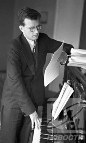 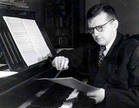 